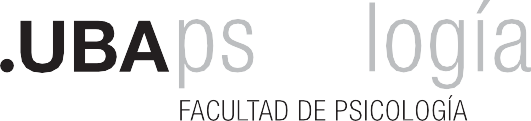 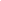 PROGRAMA DE EXTENSIÓN UNIVERSITARIA –FACULTAD DE PSICOLOGÍA – UBAFORMULARIO PARA LA PRESENTACIÓN DE PROPUESTAS PARA EL AÑO 2023A) INFORMACIÓN GENERAL1. Nombre del Proyecto2. Nombre del Director/a y del Codirector/a3. Nombre de la/s cátedra/s participantes 4. Duración del proyecto (máximo un año)5. Resumen. Sintetice el contenido del proyecto indicando sus objetivos y principales actividades. (200 palabras máximo)B) DATOS DEL DIRECTOR/ADATOS DEL CODIRECTOR/A


C) PROYECTO1. Diagnóstico de situación (hasta 2 páginas): Analice sintéticamente el problema/necesidad que se propone abordar, caracterizando: a) población beneficiaria directa e indirecta, b) características poblacionales, contexto social y geográfico, c) Situación epidemiológica, d) Identifique las principales causas o factores asociados con la persistencia del problema.2. Justificación (hasta 2 páginas): Fundamente la adecuación y pertinencia de la propuesta en relación con el diagnóstico de situación.3. Marco conceptual (hasta 1 página): Además de su marco teórico de referencia, incluya una breve síntesis del estado actual del tema.4. Objetivos: Exponga sintéticamente un objetivo general y objetivos específicos. Entendiendo por objetivos las definiciones acerca del modo en que la intervención contribuirá a la solución del problema/necesidad.5. Dispositivo de intervención (hasta 1 página): Señale claramente la estrategia de intervención y el/los dispositivos para concretar los objetivos.  Describa sintéticamente lineamientos metodológicos de intervención y las características del equipo.6. Resultados e impacto esperado (hasta 1 página): Exponga los cambios y resultados que se esperan alcanzar a través de las actividades del proyecto en los destinatarios y el contexto. Explicite indicadores. Explique por qué se espera que los resultados contribuyan a alcanzar el o los objetivos expuestos. ¿Cómo prevé comunicar los resultados?7. Actividades y Cronograma (hasta 5 páginas): Describa las actividades que se desarrollarán durante la ejecución del programa. Indique el contenido y la duración de cada actividad. Especifique: 	a) Índole de las actividades; 	b) Cronograma de las tareas a realizar; 	c) Correspondencia entre objetivos específicos, resultados esperados y actividades; 	d) Lugar de desarrollo de las actividades (incluyendo horarios)8. Sustentabilidad y replicabilidad (hasta 1 página): Explique su previsión respecto del mantenimiento de los objetivos una vez concluido el programa. Señale los indicadores para evaluar la capacidad de reproducir la experiencia en otro ámbito una vez concluida. Estime la proyección de los resultados del programa más allá del período de ejecución.(Agregar o eliminar líneas en caso de ser necesario)Participación prevista de estudiantes:(Por Res. de CD es condición integrar al menos un estudiante por Programa)10. Seguimiento y autoevaluación (hasta 2 páginas)Describa las formas de autoevaluación, la periodicidad de la misma y los procedimientos que se utilizarán para el seguimiento de las actividades propuestas y verificar la producción de resultados. Detalle qué indicadores y fuentes de información utilizará para la verificación del impacto. 11. Recursos y Presupuesto (hasta 2 páginas) Indique:a) Recursos materialesb) Recursos humanos, incluyendo organización del equipo de trabajo, funciones y tareas de cada uno de los integrantes (adjuntar curriculum vitae)c) Convenios necesarios para el desarrollo del Programad) Medios propuestos para acceder a fuentes alternativas de financiamientoe) Contrapartes: Detallar recursos humanos y materiales como aportes extrauniversitarios al Proyecto.D) ANEXOSCartas de aceptación de otros actores involucrados en el presente proyecto (Municipios, organizaciones vecinales, organizaciones no gubernamentales, etc.). Requisito excluyente: adjuntar la carta firmada en formato pdf. Cualquier otro tipo de información que el/los solicitante/s consideren necesaria para una correcta evaluación de la propuesta..CARTA DE COMPROMISO CON LAS ORGANIZACIONES DE LA SOCIEDAD CIVILEn la Ciudad de…......................…………………………………………….… (localidad, provincia) a los ......... días (fecha del acuerdo) del mes de ...................................... de 2022, la (Institución)...........................................................................................................................................y la  Facultad de Psicología de la Universidad de Buenos Aires en el marco del Proyecto de Extensión (nombre del proyecto)........................................................................................ se comprometen a trabajar asociadamente en su implementación.Las partes participarán del proyecto a través de las siguientes acciones (Detallar actividades del Equipo de Trabajo del proyecto):....................................................................................................................................................................................................................................................................................................................................................................................................................................................................................................................................................................................................................................(Detallar actividades de la Institución)....................................................................................................................................................................................................................................................................................................................................................................................................................................................................................................................................................................................................................................Con el objetivo de (detallar objetivos):....................................................................................................................................................................................................................................................................................................................................................................................................................................................................................................................................................................................................................................Con la certeza que el trabajo asociado enriquece todo proyecto de desarrollo comunitario.-------------------------------------------------		------------------------------------------------   Firma y aclaración					        Firma y aclaraciónDirector del Programa                     			Responsable de la InstituciónNombre y apellidoDNITeléfono Correo electrónicoCargo docente actualDedicaciónExclusiva – semi exclusiva – simple¿Dirige proyecto de investigación (UBACyT, CONICET, ProInPsi, etc.)?SI/NO¿Presenta otra propuesta de Programa de Extensión?SI/NONombre y ApellidoDNITeléfono Correo electrónicoCargo docente actualDedicaciónExclusiva – semi exclusiva – simple¿Dirige proyecto de investigación (UBACyT, CONICET, ProInPsi, etc.)?SI/NO¿Presenta otra propuesta de Programa de Extensión?SI/NO9. Personal afectado al ProyectoNombre y apellidoCargo/función (Prof., JTP, ATP, becario, estudiante)Nombre y apellidoDNICarreraE-mail